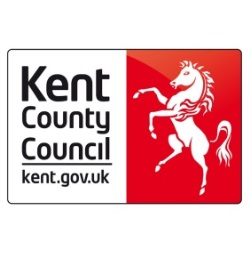 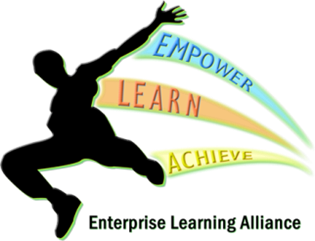 Alternative ProvidersUseful Contacts/WebsitesLearning Provider DetailsLiberty Training Liberty Training offers courses for 3 days per week ranging from 6 – 30 weeks. Liberty promote an active learning approach, including team building skills, problem solving and overcoming obstacles. Jojo Rassekh 01843 446 906Romney Resource CentreRomney Resource Centre offers young people the chance to build up their personal, social academic skills and confidence. Personalised sessions in work and life skills, English and Maths over a full timetable of learning and activities. Karen Franks01797 367 455Woodpecker Court Woodpecker Court is a beautiful rural outdoor learning setting in Eythrone, near Deal. Their programme will enable young people to learn basic outdoor skills in fire cooking, working with animals on a smallholding, horticulture and wood craft, while studying a range of Level 1 qualifications in business, employability skills and occupational studies for the workplace. Woodpecker Court also deliver Functional Skills English and Maths. Dominic Meehan 01304 830 958KT&AKent Training and Apprenticeships offer a variety of course options, including study programmes, traineeships and supported internships, KT&A, can also support with English, Maths and work experience alongside their course.Jenny Barlow Jenny.barlow@kent.gov.uk07973 984 747NUYUTraineeships in a wide variety of sectors, in Dover and other opportunities for studying as funding allows.https://www.nuyuacademy.co.uk 01304 448 892Catch 22A study programme, delivered in Deal, supporting learners to gain personal skills, helping their chances when job searching, as well as improve their Matha and English grades. 07795 428370referralkent@catch-22.org.uk OrganisationDetailsThanet Youth HubQuaterdeck Youth Centre, 15 Zion Place,Margate CT9 1RP01843 292 927Broadstairs College 01843605040Support.services@eastkent.ac.ukCanterbury College 01227 811183 or 01227 811184admissionsdeptcanterbury@eastkent.ac.ukAshford College 01233 743 100ashford@eastkent.ac.ukKentChoices (Apprenticeships/Courses)https://www.kentchoices.co.ukTraineeshipshttps://www.gov.uk/find-traineeshipApprenticeshipshttps://www.gov.uk/apply-apprenticeshipKent County Council Post 16 Support / The Education PeopleEric Scott (Young Person’s Participation Officer) 03301 651 245 or 07816 128 278eric.scott@theeducationpeople.org